Žádost o vydání povolení o užívání veřejného prostranství 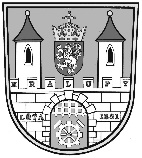         Městský úřad Kralupy nad Vltavou        Odbor realizace investic a správy majetku        		    Palackého náměstí 1				Kralupy nad Vltavou        		    Tel: 315 739 816					Fax: 315 723 479Fyzická osobaJméno a příjmení : ……………………………………………………….datum narození : ……………………….Trvalé bydliště : …………………………………………………………………………..tel.: ……………………Adresa pro doručování : ……………………………………………………………………………………………Živnostenský list č.j. …………………………………………………….IČO : ………………………………….Právnická osobaNázev právnické osoby nebo firmy : ……………………………………………………………………………..…………………………………………………………………………………………………………………….IČO : ………………….. Adresa sídla: …………………………………………………………………………..Adresa pro doručování : ………………………………………………………………………………………….Odpovědným pracovníkem za dodržení stanovených podmínek bude:Jméno a příjmení: ……………………………………………………………………… tel. č. …………………Stavební povolení č.j. ……………………………………………………………………………………………Žádám tímto odbor realizace investic a správy majetku MěÚ Kralupy nad. Vlt. o vydání povolení zvl. užívání veřejného  prostranství pro tento účel:                 a)  umístění zařízení sloužících pro poskytování služeb                                       b)  umístění zařízení sloužících pro poskytování prodeje (stánky, pulty, kiosky včetně zařízení pro prodej                      před provozovnou)                            c) provádění výkopových prací                 d)  umístění stavebního zařízení (lešení a zařízení staveniště)                 e)  umístění skládek (materiály umístěné v kontejnerech a nákladových přívěsech)                 f) umístění zařízení cirkusů                 g) umístění zařízení lunaparků a jiných obdobných atrakcí                                     h) užívání veřejného prostranství pro kulturní akce                 i) užívání veřejného prostranství pro sportovní akce                 j) užívání veřejného prostranství pro reklamní akce                 k) užívání veřejného prostranství pro potřeby tvorby filmových a televizních děl    plocha záboru VP: ……………………… m2místo: …………………………………………………………………………………………………………….předpokládaný počátek a konec užívání VP: …………………………………………………………………….Platba poplatku dle obecně závazné vyhlášky města Kralupy nad Vltavou o místním poplatku za užívání veřejného prostranství čl. 5-  sazbou za každý započatý m2/den     ………………..a nebo - paušální sazbou      ……………………Poplatek za užívání veřejného prostranství ve výši ……………….. Kč byl uhrazen dne ……………………..Číslo pokladního dokladu: …………………        Dne: ……………………                                                         Podpis žadatele: …………………………